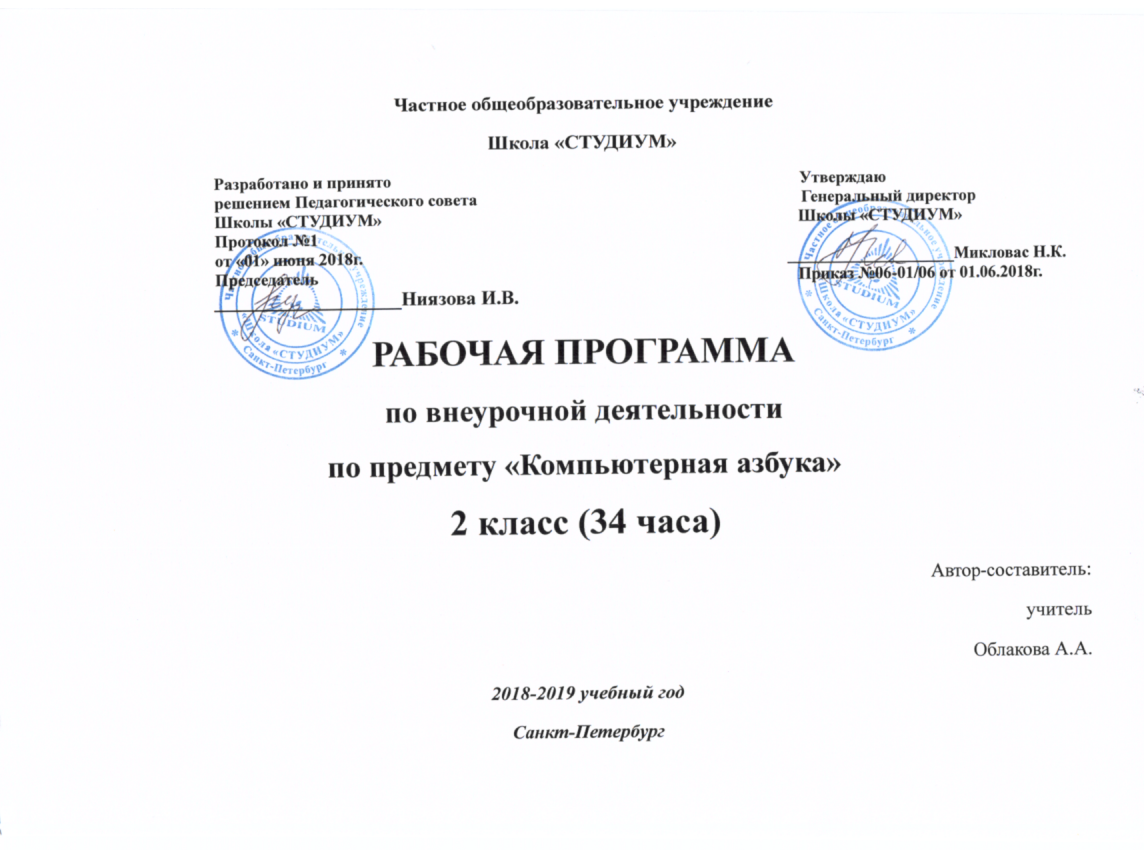 Пояснительная запискаСовременное общество предъявляет новые требования к поколению, вступающему в жизнь. Надо обладать умением планировать свою деятельность и находить информацию, необходимую для решения поставленной задачи, строить информационную модель исследуемого объекта или процесса, эффективно использовать новые технологии.Такие умения необходимы сегодня каждому молодому человеку. Поэтому первой и важнейшей задачей является формирование у учащихся соответствующего стиля мышления, и начинать это следует в младших классах.Развитие детей младшего школьного возраста с помощью работы на компьютерах, как свидетельствует отечественный и зарубежный опыт, является одним из важных направлений современной педагогики.Необходимо, с одной стороны, стремиться к развитию мышления и творческих способностей детей, а с другой стороны - давать им знания о мире современных компьютеров в увлекательной, интересной форме.Занятия информатики, их непохожесть на другие занятия, несут детям не только приятные минуты совместной творческой игры, но и служат ключом для собственного творчества.Сущность творчества - в предугадывании результата. Учащийся, работая с компьютером, становится исследователем, открывателем. Это означает, что он учится делать выводы и обобщать, исходя из собственного опыта.Цель программы: Овладение умениями и навыками использования ПЭВМ для решения творческих, учебных и практических задач.Задачи программы:Обучающие:дать начальные знания в области информационных технологийнаучить пользоваться прикладными программами.последовательно наращивать потенциал умений самостоятельной работы с компьютером;формировать готовность обучающихся использовать типовые информационные технологии для решения познавательных и практических задач.Развивающие:способствовать развитию умений и навыков пользоваться полученными знаниями;способствовать развитию информационной культуры.3. 	Воспитательные:воспитывать у обучающихся интерес к изучению информационных технологий, стремление к знаниям, самостоятельность в работе с компьютером.Направленность программыОбщекультурный уровень программы предусматривает удовлетворение интересов ребенка, расширение информированности в области компьютерных технологий.Данная программа предназначена на учащихся 8-9 лет. Школьная программа информатики не охватывает учащихся данного возраста. В школьном курсе предмет информатика вводится с 5 класса. Знания, которые дает учащимся общеобразовательная школа, в большей степени носят теоретический характер, при этом, главный упор делается на изучение основ алгоритмизации и программирования.К сожалению, из-за малого количества школьных практических занятий большинство выпускников школ имеют поверхностные практические навыки пользователей компьютера, не говоря уже о работе в локальных компьютерных сетях и глобальной Сети Интернет. В высшие учебные заведения по данному направлению поступают лишь те выпускники, кто занимался дополнительно, либо в компьютерных объединениях, либо самостоятельно, имея компьютер дома.Обучение пользовательским навыкам нужно начинать в более раннем возрасте. Это возможно только в условиях дополнительного образования, которое должно взять на себя обучение учащихся практическим знаниям и умениям и формирование профессиональной ориентации на более раннем этапе.Сроки реализации программыПрограмма рассчитана на год обучения (68 часа). Задачи обучения: - приобретение навыков работы с клавиатурой. Знакомство с основными устройствами компьютера. Получение и закрепление навыков работы с графической информацией.- закрепление навыков работы с клавиатурой. Получение и закрепление навыков работы с текстовой информацией. Знакомство с коммуникационными технологиями.Формы и методы обученияЗанятия проходят в форме:беседы;практических (лабораторных) занятий;занятий по проверке и оценке знаний (контрольные работы и т.п.).Методы проведения занятий:Объяснительно-иллюстративный - передача и организация усвоения знаний обучающимися.Репродуктивный - обучение умению воспроизводить знания и способы деятельности.Частично-поисковый (эвристический) метод - обучение отдельным этапам исследовательской работы.Ожидаемые результатыПо окончании обучения обучающиеся должнызнать:- 	правила техники безопасности при работе с компьютером и правила противопожарной безопасности;- 	понятия информации и информационных процессов;- 	назначение функциональных клавиш;- 	основные устройства персонального компьютера;- 	возможности графического редактора;-     возможности текстового редактора;- 	правила поиска информации в Интернете.уметь:- 	приводить примеры информационных процессов;- 	приводить примеры применения компьютеров;- 	работать с клавиатурой;- 	загружать прикладные программы;- 	работать с графической информацией;- 	возможности текстового редактора;- 	правила поиска информации в Интернете.Формы оценки результативностиТекущий контроль усвоения материала осуществляется путем письменного опроса и практических заданий. Методическое обеспечение:1.	Плакаты:-	рабочий стол Microsoft Windows;-	формы указателя мыши;-	структура окна программы WordPad;-	инструментарий графического редактора Paint;-	сервисы Интернет.2.	Раздаточный материал к занятиям:-	открытки и образцы рисунков к графическому редактору;-	алгоритм разрезания и склеивания строк в текстовом редакторе;-	алгоритм работы с фрагментами текста;3.	Образцы заданий к темам:-	текстовый процессор WordPad.4.	Программное обеспечение:-	детская компьютерная энциклопедия «КиМ»;-	азы информатики;-	изучение клавиатуры;-	ребусы;-	устройство компьютера;-	учебник по Internet;-	клавиатурные тренажеры: «Ваbуtуре»; «Клавиатор»; «Воmbinа»; «КиМ»;-	операционная система «Microsoft Windows». Учебно-тематический план Содержание программы №п.п.ТемаКоличество часовКоличество часов№п.п.ТемаВсего часовТеория1.Введение.422.Приёмы работы с компьютером.943.Основы работы с графической информацией.1844.Основы работы с текстовой информацией.1865.Основы работы алгоритмизации.1866.Заключительное занятие.1-ИТОГО:6822№п.п.ТемаКоличество часов№п.п.ТемаВсего часовТеория1.Введение.Ознакомление с планом работы на год. Инструктаж по ТБ и противопожарнойбезопасности.Виды информации. Информационные процессы.422.Приёмы работы с компьютером. Структура клавиатуры. Компоненты компьютера. Техника работы с клавиатурой. Хранение информации в компьютере. Дерево каталогов диска. 943.Основы работы с графической информацией.  Графическая информация. Графический редактор (интерфейс). Создание и сохранение графического изображения.  Загрузка и редактирование графического изображения.  Инструменты Заливка, Масштаб.  Операции над фрагментами графического изображения. Инструменты, Надпись, многоугольники, Кисть и Распылитель. Рисование дуг. Сжатие и растяжение изображений. Наклон, отражение и поворот изображений.  Практическая работа. Зачётная работа.1844.Основы работы с текстовой информацией. Текстовая информация. Знакомство с программой ТР.  Создание нового текстового документа. Сохранение текста. Загрузка и редактирование текста. Работа со строками текста. Понятие фрагмента текста. Операции над фрагментом. Полный цикл работы с текстом. Практическая работа. Зачётная работа.  1865.Основы работы алгоритмизации. Понятие алгоритма.  Линейный алгоритм. Задача «Волк, коза и капуста».  Исполнитель алгоритма. Система команд и среда обитания исполнителя. Компьютерные исполнители алгоритмов. Знакомство с языком Intel.  Знакомство с исполнителем Чертежник.  Работа над алгоритмом (запись, редактирование, выполнение сохранение). Составление линейных алгоритмов. Вспомогательный алгоритм. Практическая работа. Зачётная работа. 1866.Заключительное занятиеЗачетная годовая работа. 1-ИТОГО: 6822